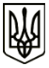 УКРАЇНАМЕНСЬКА  МІСЬКА  РАДАМенського району Чернігівської областіР О З П О Р Я Д Ж Е Н Н ЯВід 05 листопада 2020 року 	№ 292Про проведення засідання виконкомуВраховуючи службову записку головного спеціаліста відділу архітектури, містобудування та житлово-комунального господарства Менської міської ради Ілюшкіної Д.В. про необхідність термінового розгляду питання на засіданні виконавчого комітету Менської міської ради про переможця конкурсу з визначення виконавця послуг з вивезення рідких побутових відходів на території міста Мена та необхідність термінового розгляду питання про внесення змін до рішення виконавчого комітету № 202 від 28 вересня 2020 року; враховуючи розпорядження міського голови «Про розподіл повноважень між заступниками міського голови з питань діяльності виконкому Менської міської ради» від 13.08.2019 року № 223; керуючись Законом України «Про місцеве самоврядування в Україні» та відповідно до Регламенту роботи виконавчого комітету Менської міської ради:заступнику міського голови з питань діяльності виконкому Менської міської ради Вишняк Тетяні Сергіївні скликати та провести позачергове засідання виконавчого комітету Менської міської ради 06 листопада 2020 року о 10-00 год. відповідно до Регламенту роботи виконавчого комітету Менської міської ради з правом підпису прийнятих рішень виконавчого комітету.Питання, що пропонується розглянути на засіданні:1. Про переможця конкурсу з визначення виконавця послуг з вивезення рідких побутових відходів на території міста Мена.Доповідає головний спеціаліст відділу архітектури, містобудування та житлово-комунального господарства Менської міської ради Єкименко І.В.2. Про внесення змін до рішення виконавчого комітету № 202 від 28 вересня 2020 року.Доповідає головний спеціаліст відділу  архітектури, містобудування та житлово-комунального господарства Менської міської ради Єкименко І.В.Засідання провести в приміщенні великого залу КЗ «Менський будинок культури (м. Мена, вул. Героїв АТО, № 3) з додатковими обмежувальними заходами (забезпечення учасників засобами індивідуального захисту, а також дотримання відповідних санітарних та протиепідемічних заходів).Секретар Менської міської ради 	Ю.В. Стальниченко